Бог будет судитьБог действует через обстоятельстваБог спасет Свой народЗаключениеПлан изучения книги Ездра-НеемииБог проявляет инициативу, народ откликается – Ездра 1:1-6Народ возвращается и начинает восстановление - Ездра 1:7 – 6:22Народ грешит и раскаивается – Ездра 7 – 10Неемия возвращается, народ восстанавливает стену – Неемия  1 – 7Народ радуется…и возвращается к старому - Неемия 8-13План изучения книги ЕсфирьЕсфирь 1-2 – Возвышение ЕсфириЕсфирь 3-5 – Заговор АманаЕсфирь 6-7 – Победа Мардохея Есфирь 8-10 – Празднование евреев Тематические семинары—Ветхий завет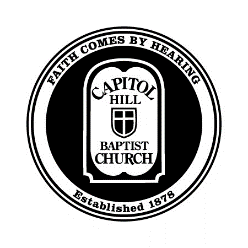 Занятие 25: Ездра, Неемия и ЕсфирьЕЗДРА-НЕЕМИЯ КонтекстИсторический контекстСобытия происходят между 538 и прибл. 433 до н.э.Кир, Персидский царь, позволяет евреям вернутся и восстановить город Искупительно-исторический контекстБог верен Своему плану искупленияНо Царство Божье еще не пришло в полнотеТема Бог обновляет завет, восстанавливая Свой народ, храм, истинное поклонение и Иерусалим. Но это еще не конец, и это еще не исполнение всех великих пророчеств. Таким образом, Его народ все еще смотрит с надеждой в будущее.  Бог проявляет инициативу и народ откликается – Ездра 1:5-6Народ возвращается и начинает восстановление – Ездра 1:7 – 6:22Грех народа и раскаяние – Ездра 7 – 10Неемия возвращается, и народ восстанавливает стены – Неемия 1 – 7Люди радуются…и возвращаются к старому – Неемия 8 - 13ЕСФИРЬИсторический контекстСобытия происходят между 483 и 473 до н.э.Группа евреев остается в Персии, где много враговТема Бог защищает Свой народ, даже если мы не видим, как Он действует.